TRAFFIC ANALYSIS REPORT SAM 2B, 30th March  2024For Project: 30.03.24 SAM 2B (new SAM)Project Notes/Address: Lamppost 30 Norwich Road facing traffic going towards wroxham.Location/Name: IncomingReport Generated: 31/03/2024 15:41:51Speed Intervals = 5 MPHTime Intervals = 5 minutesTraffic Report From 28/02/2024 09:00:00    through    30/03/2024 11:59:5985th Percentile Speed = 30.2 MPH85th Percentile Vehicles = 170,524 countsMax Speed = 85.0 MPH on 01/03/2024 08:20:00Total Vehicles = 200,616 countsAADT: 6445.5 (note that data between 26th and 30th March was not recorded due to flat battery so daily figure adjusted accordingly from 6445 to 7716)Volumes - weekly vehicle counts			Time			5 Day			7 Day	Average Daily					7,492          		6,962	AM peak        		8:00 to 9:00    		637            		555	PM peak        		5:00 to 6:00    		631            		583	SpeedSpeed limit: 30 MPH85th Percentile Speed: 30.2 MPHAverage Speed: 26.4 MPH			Monday  	Tuesday        	Wednesday	Thursday	Friday  		Saturday	SundayCount over limit	4656           	3809           	4010           	4580           	4882           	4872           	4561% over limit		14.9           	15.6           	13.6           	14.7           	14.6           	17.3           	20.3Avg speeder		33.3           	33.4           	33.4           	33.4           	33.4           	33.6           	33.6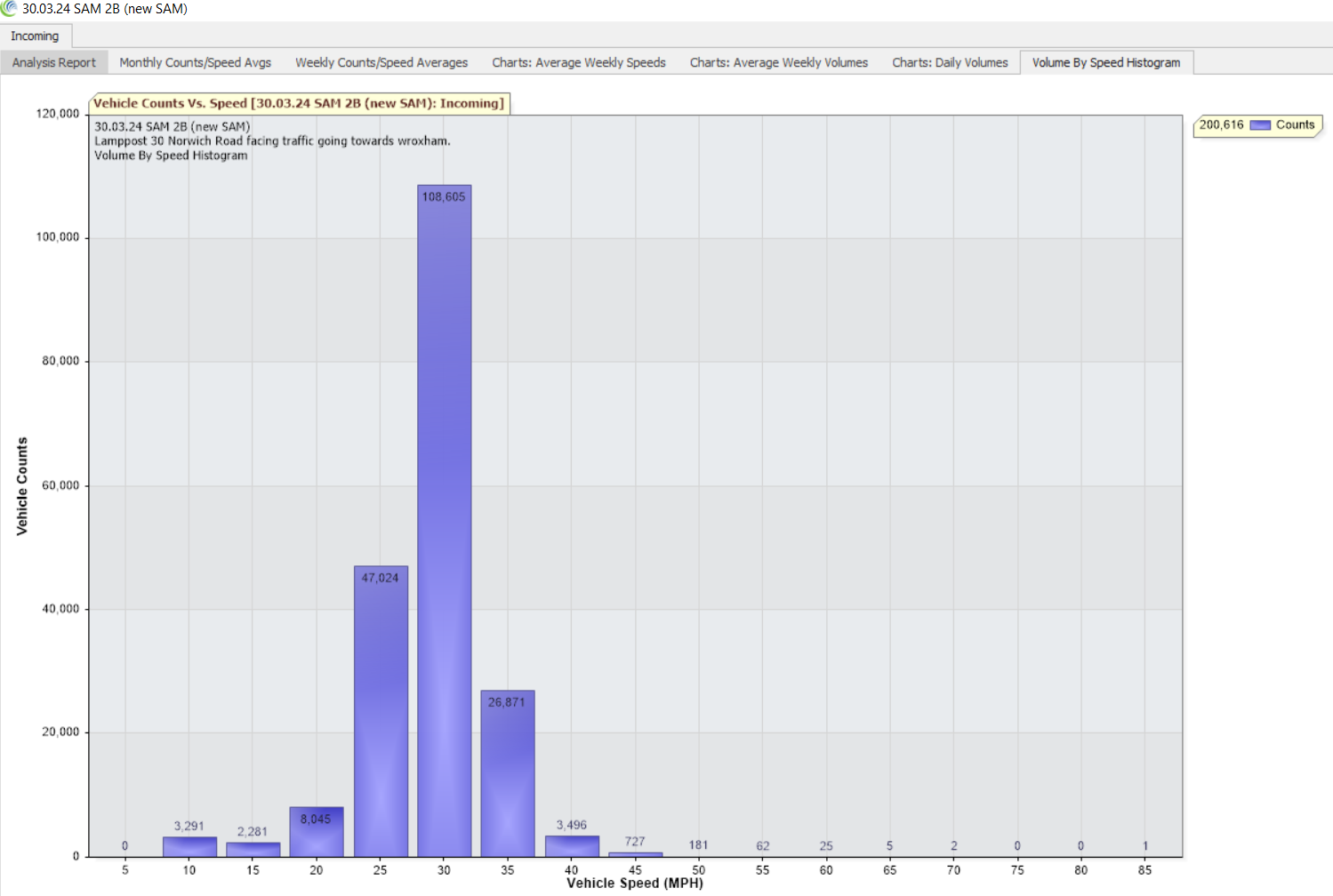 